CENTRUM VOĽNÉHO ČASU V ŽIARI NAD HRONOMUl. M. R. Štefánika č. 17, 96501 Žiar nad Hronom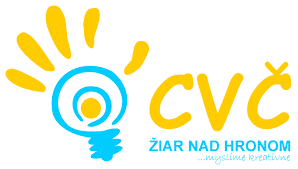      riaditeľstvo  ZŠ                                                                                                                                                                                                             		   v meste Žiar nad HronomVaša značka 		Naša značka 		             Vybavuje  			          	   Žiar nad Hronom                                                      Mgr. Fronková/ 0905295556                                 26.11.2018Centrum voľného času v Žiari nad Hronom Vás pozýva na      Účastníci: I. stupeň ŠKD, jedna skupina detí max.15 detí, trvanie cca 30 min.     Termín: dňa 07.12.2018 od 12.00-16.00 hod.      Priebeh: S včelárkou Jankou Lubuškou z včelej farmy „Včelia robotnica“ si deti budú môcť vyrobiť darčeky pre rodičov, starých rodičov:0,50€/výroba voskovej sviečky, 0,50€/výroba voskového srdiečka na špajdle. 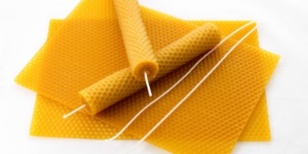 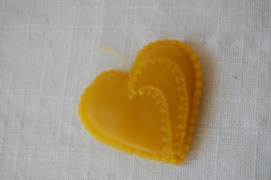      V priebehu dielničiek si budú môcť deti aj pedagógovia zakúpiť rôzne výrobky z medu (mydielka, propolis, krémy, medy a pod.) Vianočné tvorivé dielničky sa uskutočnia vo veľkej klubovni CVČ.      Do 05. decembra 2018 do 12.00 poprosím nahlásiť čas a počet žiakov na email: pedagogikacvczh@gmail.com alebo telefonicky 0905 295 556.     S pozdravomMgr. Helena Gáfriková                                                                                        riaditeľka CVČ